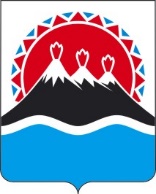 МИНИСТЕРСТВОСОЦИАЛЬНОГО БЛАГОПОЛУЧИЯ И СЕМЕЙНОЙ ПОЛИТИКИ КАМЧАТСКОГО КРАЯПРИКАЗВ связи с принятием Закона Камчатского края от _______ № ____
«О внесении изменений в Закон Камчатского края «О мерах социальной поддержки многодетных семей в Камчатском крае»ПРИКАЗЫВАЮ:1. Внести в приказ Министерства социального благополучия и семейной политики Камчатского края от 30.09.2021 № 1480-п «Об утверждении Административного регламента Министерства социального благополучия и семейной политики Камчатского края по предоставлению государственной услуги «Установление статуса многодетной семьи в Камчатском крае» следующие изменения:1) в наименовании слова «Установление статуса» заменить словами «Выдача удостоверения»;2) в преамбуле слова «О разработке и утверждении Административных регламентов осуществления государственного контроля (надзора) и Административных регламентов предоставления государственных услуг исполнительными органами государственной власти Камчатского края» заменить словами «О разработке и утверждении административных регламентов предоставления государственных услуг исполнительными органами Камчатского края»;3) в части 1 слова «Установление статуса» заменить словами «Выдача удостоверения»; 3) в приложении:а) в наименование слова «Установление статуса» заменить словами «Выдача удостоверения»;б) в части 1 слова «Установление статуса» заменить словами «Выдача удостоверения»;в) в части 2 слова «на установление статуса» заменить словами «на получение»;г) в абзаце первом части 17 слова «Установление статуса» заменить словами «Выдача удостоверения» и слова «установление статуса» заменить словами «выдача удостоверения»;д) в пункте 1 части 21 слова «об установлении статуса» заменить словами «о предоставлении государственной услуги»;е) в абзаце первом части 24 слова «об установлении статуса многодетной семьи» заменить словами «о выдаче удостоверения»;ж) в части 26:в абзаце первом «установления статуса многодетной семьи в Камчатском крае» заменить словами «получения государственной услуги»;в пункте 9 слова «от 18 лет до 21 года» заменить словами «от 18 до 23 лет»;з) в пункте 6 части 35 слова «от 18 лет до 21 года» заменить словами «от 18 до 23 лет»;и) в пункте 5 части 43:в абзаце первом слова «на присвоение статуса многодетной семьи» заменить словами «на получение государственной услуги»;в подпункте «ж» слова «от 18 лет до 21 года» заменить словами «от 18 до 23 лет»;к) в пункте 6 части 106 слова «от 18 лет до 21 года» заменить словами «от 18 до 23 лет»;л) в части 107:в пункте 2 слова «21 года» заменить словами «23 лет»;в пункте 3 слова «21 года» заменить словами «23 лет»;в пункте 7 изложить в следующей редакции:«7) по 31 декабря текущего календарного года, в случае, если лица из числа детей, указанных в подпункте "б" пункта 1 и подпункте "б" пункта 2 части 2 и части 21 статьи 3 Закона Камчатского края от 16.12.2009 № 352 "О мерах социальной поддержки многодетных семей в Камчатском крае", достигли возраста 23 лет в текущем календарном году и обучались в общеобразовательной организации, расположенной на территории Камчатского края, либо обучались в общеобразовательной организации, расположенной на территории Камчатского края, либо обучались по очной форме обучения (за исключением обучения по дополнительным образовательным программам) в профессиональной образовательной организации, расположенной на территории Российской Федерации, и если данный срок наступает до даты, предусмотренной пунктами 1–6 настоящей части»;м) приложения 1–4 изложить в редакции согласно приложениям к настоящему приказу.2. Настоящий приказ вступает в силу после дня его опубликования и распространяется на правоотношения возникшие с _________.Приложение 1 к приказу Министерства социального благополучия и семейной политики Камчатского края«Приложение 1к Административному регламенту Министерства социального благополучия и семейной политики Камчатского края по предоставлению государственной услуги «Выдача удостоверения многодетной семьи в Камчатском крае»Руководителю КГКУ «Центр выплат»от ___________________________________(фамилия, имя, отчество (при наличии)_____________________________________,проживающего(ей) по адресу:ул. _____________________, д. ___, кв. ___,г. (п./с.) _____________________________,фактически проживающего(ей) по адресу:ул. _____________________, д. ___, кв. ___,г. (п./с.) ______________________________,тел. __________________________________ЗАЯВЛЕНИЕПрошу выдать удостоверение многодетной семьи.Состав семьи ___ чел., в т.ч.:- ________________________________________________________________________,- ________________________________________________________________________,- ________________________________________________________________________,- ________________________________________________________________________,- ________________________________________________________________________.(фамилия, имя, отчество (при наличии) , дата рождения)Подтверждаю следующие сведения:┌┐└┘ в браке состою (состоял(а), никогда не состоял(а)) (ненужное зачеркнуть);┌┐└┘ родительских прав на детей, указанных в составе моей семьи, не лишен(а) и не ограничен(а).┌┐└┘ дети, указанные в составе моей семьи, на полном государственном обеспечении не находятся;┌┐└┘ дети, указанные в составе моей семьи, в местах лишения свободы не находятся;┌┐└┘ дети, указанные в составе моей семьи, не являются эмансипированными (не осуществляют трудовую или предпринимательскую деятельность);┌┐└┘ дети, указанные в составе моей семьи, в браке не состоят и не состояли;┌┐└┘ дети старше 18 лет, указанные в составе семьи, не имеют своих детей.┌┐└┘ судебное решение об определении места жительства детей, указанных в составе моей семьи, не выносилось (вынесено в отношении ______________________________) (ненужное
                                                                                                                      (фамилия, имя, отчество (при наличии)  ребенка (детей)зачеркнуть);┌┐ └┘ соглашение, удостоверенное нотариусом, о порядке осуществления родительских прав в отношении детей, указанных в составе моей семьи, не заключалось (заключено в отношении ___________________________________________) (ненужное зачеркнуть);        (фамилия, имя, отчество (при наличии)  ребенка (детей)Обязуюсь в течение 10 рабочих дней сообщить в КГКУ «Центр выплат» либо его филиал обо всех изменениях места жительства и состава семьи, а также об утрате семьей права на меры социальной поддержки многодетных семей в Камчатском крае (помещение ребенка на полное государственном обеспечение, нахождение ребенка в местах лишения свободы, ограничение (лишение) родительских прав, досрочное окончание обучения в образовательной организации либо досрочное снятие инвалидности (для лиц, из числа детей в возрасте от 18 до 23 лет), вступление детей в брак, рождение у детей старше 18 лет своих детей), и представить необходимые документы для продления, обмена либо изъятия удостоверения. ___________________________________ (подпись гражданина)Предупрежден(а), что за предоставление недостоверных и заведомо ложных сведений, влияющих на право получения удостоверения, несу ответственность согласно действующему законодательству.Выражаю согласие на автоматизированную, а также без использования средств автоматизации, обработку и использование предоставленных персональных данных моих и несовершеннолетних членов моей семьи, включая сбор, запись, систематизацию, накопление, хранение, изменение, использование, передачу (предоставление, доступ), а также на истребование в иных учреждениях (организациях), в том числе в органах регистрационного учета граждан, сведений в целях предоставления государственных услуг, предусмотренных законодательством Российской Федерации и Камчатского края.Денежные выплаты, предоставляемые многодетным семьям в беззаявительном порядке прошу выплачивать через кредитное учреждение (почтовое отделение) 
№ ________________ на лицевой счет № _________________________.Прошу уведомить о предоставлении государственной услуги:- по электронной почте ___________________________ (адрес);- по почте ________________________________;- лично через МФЦ.Прилагаю следующие документы: «____» _____________  20___ г. _________________________                                                               (подпись гражданина)Заявление и документы на ____ л. принял специалист __________________________________ «____» _____________  20___ г. ____________________________________________________(подпись специалиста)».Приложение 2 к приказу Министерства социального благополучия и семейной политики Камчатского края«Приложение 2к Административному регламенту Министерства социального благополучия и семейной политики Камчатского края по предоставлению государственной услуги «Выдача удостоверения многодетной семьи в Камчатском крае»Форма 1УВЕДОМЛЕНИЕОБ ОТКАЗЕ В ПРИЕМЕ ЗАЯВЛЕНИЯ И ДОКУМЕНТОВНА ПРЕДОСТАВЛЕНИЕ ГОСУДАРСТВЕННОЙ УСЛУГИФорма 2УВЕДОМЛЕНИЕО ВОЗВРАТЕ ДОКУМЕНТОВ НА ПРЕДОСТАВЛЕНИЕГОСУДАРСТВЕННОЙ УСЛУГИФорма 3УВЕДОМЛЕНИЕО ПРИЕМЕ ДОКУМЕНТОВ НА ПРЕДОСТАВЛЕНИЕ ГОСУДАРСТВЕННОЙ УСЛУГИФорма 4УВЕДОМЛЕНИЕОБ ОТКАЗЕ В ПРЕДОСТАВЛЕНИИ ГОСУДАРСТВЕННОЙ УСЛУГИФорма 5УВЕДОМЛЕНИЕО ПРЕДОСТАВЛЕНИИ ГОСУДАРСТВЕННОЙ УСЛУГИ».Приложение 3 к приказу Министерства социального благополучия и семейной политики Камчатского края«Приложение 3к Административному регламенту Министерства социального благополучия и семейной политики Камчатского края по предоставлению государственной услуги «Выдача удостоверения многодетной семьи в Камчатском крае»Форма заявленияЗаявлениео согласии на обработку персональных данных (от совершеннолетних членов семьи)Я, _____________________________________________________________,(фамилия, имя, отчество (при наличии)«___» _______________ года рождения, в соответствии с статьей 9 Федерального закона от 27.07.2006 № 152-ФЗ «О персональных данных» даю согласие КГКУ «Центр выплат» (филиалу КГКУ «Центр выплат») на осуществление действий с моими персональными данными, включая сбор, систематизацию, накопление, хранение, уточнение (обновление, изменение), использование, распространение (передачу, ознакомление, предоставление доступа), обезличивание, блокирование, уничтожение в документальной, электронной, устной форме, а также на истребование в иных учреждениях (организациях), в том числе в органах регистрационного учета граждан, сведений в целях предоставления государственных услуг по предоставлению мер социальной поддержки, предусмотренных законодательством Российской Федерации и Камчатского края_________________________________________________________________________.(указать фамилию имя отчество (при наличии) получателя государственной услуги)Настоящее согласие действует со дня его подписания до момента достижения цели обработки персональных данных или его отзыва. Мне разъяснено, что настоящее согласие может быть отозвано путем подачи письменного заявления.Я ознакомлен(а) о том, что в случае отзыва настоящего согласия КГКУ «Центр выплат» и его филиалы вправе продолжить обработку персональных данных без моего согласия при наличии оснований, указанных в пунктах 2–11 части 1 статьи 6, части 2 статьи 10 и части 2 статьи 11 Федерального закона от 27.07.2006 № 152-ФЗ «О персональных данных».Прилагаю следующие документы:1. Копия паспорта (страница фамилию имя отчество (при наличии) и страницы, содержащие сведения о месте жительства) на __ л.2. __________________________________________________________________.«____» _____________202____ года                                     ___________________                                                                                                                                                               (подпись)».Приложение 4 к приказу Министерства социального благополучия и семейной политики Камчатского края«Приложение 4к Административному регламенту Министерства социального благополучия и семейной политики Камчатского края по предоставлению государственной услуги «Выдача удостоверения многодетной семьи в Камчатском крае»РЕЕСТРУЧЕТА ВЫДАЧИ УДОСТОВЕРЕНИЙ МНОГОДЕТНОЙСЕМЬИ В КАМЧАТСКОМ КРАЕРуководитель либо уполномоченноелицо КГКУ «Центр выплат» ___________________      Ф. И. О .                                    МП                   (подпись)Исп. Ф. И. О.,телефон[Дата регистрации] № [Номер документа]г. Петропавловск-КамчатскийО внесении изменений в приложение к приказу Министерства социального благополучия и семейной политики Камчатского края
от 30.09.2021 № 1480-п «Об утверждении Административного регламента Министерства социального благополучия и семейной политики Камчатского края по предоставлению государственной услуги «Установление статуса многодетной семьи в Камчатском крае»И.о. Министра социального
благополучия и семейной политики Камчатского края[горизонтальный штамп подписи 1]Ю.О. Гореловаот[REGDATESTAMP]№[REGNUMSTAMP]1.копию паспорта гражданина Российской Федерации родителя (родителей, опекунов, попечителей, приемных родителей, усыновителей, отчима, мачехи, детей старше 14 лет) ___ л.2.копию документа, удостоверяющего личность, с отметкой о выдаче вида на жительство или удостоверения беженца, родителей (опекунов, попечителей, приемных родителей, усыновителей, отчима, мачехи, детей в возрасте старше 14 лет) ___ л.3.копию свидетельства о рождении, выданного консульским учреждением Российской Федерации за пределами территории Российской Федерации___ л.4.копию документа, подтверждающего факт рождения, в случаях, когда регистрация рождения произведена компетентным органом иностранного государства___ л.5.копию документа, выданного компетентным органом иностранного государства, о перемене имени, отчества, фамилии, о родившихся и умерших гражданах, о заключении (расторжении) брака, об установлении отцовства, ___ л.6.копию судебного решения об определении места жительства родителя (родителей, опекунов, попечителей, приемных родителей, усыновителей, отчима, мачехи) и (или) детей___ л.7.копию соглашения, удостоверенного нотариусом, о порядке осуществления родительских прав___ л.8.копию справки образовательной организации с указанием даты окончания обучения9. копии документов, удостоверяющих личность и полномочия представителя ___ л.10.документы, подтверждающие получение согласия на обработку персональных данных лица, не являющегося заявителем ___ л.11. копию лицевого счета в кредитном учреждении (по желанию) на ___ л.от[REGDATESTAMP]№[REGNUMSTAMP]Уважаемая(ый) ____________________________________!Уважаемая(ый) ____________________________________!Уважаемая(ый) ____________________________________!Уважаемая(ый) ____________________________________!Настоящим уведомляем, что Вам отказано в приеме заявления и документов на предоставлениеНастоящим уведомляем, что Вам отказано в приеме заявления и документов на предоставлениеНастоящим уведомляем, что Вам отказано в приеме заявления и документов на предоставлениеНастоящим уведомляем, что Вам отказано в приеме заявления и документов на предоставление(вид государственной услуги)(вид государственной услуги)(вид государственной услуги)(вид государственной услуги)связи с(указать причину отказа)(указать причину отказа)(указать причину отказа)(указать причину отказа)Для сведения сообщаем, что решения (действия) должностных лиц Министерства социального благополучия и семейной политики Камчатского края, КГКУ «Центр выплат», МФЦ принятые (проведенные) в ходе отказа в предоставлении государственной услуги, могут быть обжалованы в досудебном либо в судебном порядке, установленном законодательством.Для сведения сообщаем, что решения (действия) должностных лиц Министерства социального благополучия и семейной политики Камчатского края, КГКУ «Центр выплат», МФЦ принятые (проведенные) в ходе отказа в предоставлении государственной услуги, могут быть обжалованы в досудебном либо в судебном порядке, установленном законодательством.Для сведения сообщаем, что решения (действия) должностных лиц Министерства социального благополучия и семейной политики Камчатского края, КГКУ «Центр выплат», МФЦ принятые (проведенные) в ходе отказа в предоставлении государственной услуги, могут быть обжалованы в досудебном либо в судебном порядке, установленном законодательством.Для сведения сообщаем, что решения (действия) должностных лиц Министерства социального благополучия и семейной политики Камчатского края, КГКУ «Центр выплат», МФЦ принятые (проведенные) в ходе отказа в предоставлении государственной услуги, могут быть обжалованы в досудебном либо в судебном порядке, установленном законодательством.РуководительРуководительПодписьФ.И.О.Уважаемая(ый) ____________________________________!Уважаемая(ый) ____________________________________!Уважаемая(ый) ____________________________________!Уважаемая(ый) ____________________________________!Уважаемая(ый) ____________________________________!Уважаемая(ый) ____________________________________!Настоящим уведомляем, чтоНастоящим уведомляем, чтоНастоящим уведомляем, что(Ф.И.О. получателя,(Ф.И.О. получателя,(Ф.И.О. получателя,дата рождения, паспортные данные получателя)дата рождения, паспортные данные получателя)дата рождения, паспортные данные получателя)дата рождения, паспортные данные получателя)дата рождения, паспортные данные получателя)дата рождения, паспортные данные получателя)на заявление от «___» ____________ 20__ года возвращены документы на на заявление от «___» ____________ 20__ года возвращены документы на на заявление от «___» ____________ 20__ года возвращены документы на на заявление от «___» ____________ 20__ года возвращены документы на на заявление от «___» ____________ 20__ года возвращены документы на на заявление от «___» ____________ 20__ года возвращены документы на предоставление (вид государственной услуги)(вид государственной услуги)(вид государственной услуги)(вид государственной услуги)(вид государственной услуги)на основании следующих причин:на основании следующих причин:на основании следующих причин:на основании следующих причин:(указать причины)(указать причины)(указать причины)(указать причины)(указать причины)(указать причины)Для сведения сообщаем, что решения (действия) должностных лиц Министерства социального благополучия и семейной политики Камчатского края, КГКУ «Центр выплат», МФЦ принятые (проведенные) в ходе отказа в предоставлении государственной услуги, могут быть обжалованы в досудебном либо в судебном порядке, установленном законодательством.Для сведения сообщаем, что решения (действия) должностных лиц Министерства социального благополучия и семейной политики Камчатского края, КГКУ «Центр выплат», МФЦ принятые (проведенные) в ходе отказа в предоставлении государственной услуги, могут быть обжалованы в досудебном либо в судебном порядке, установленном законодательством.Для сведения сообщаем, что решения (действия) должностных лиц Министерства социального благополучия и семейной политики Камчатского края, КГКУ «Центр выплат», МФЦ принятые (проведенные) в ходе отказа в предоставлении государственной услуги, могут быть обжалованы в досудебном либо в судебном порядке, установленном законодательством.Для сведения сообщаем, что решения (действия) должностных лиц Министерства социального благополучия и семейной политики Камчатского края, КГКУ «Центр выплат», МФЦ принятые (проведенные) в ходе отказа в предоставлении государственной услуги, могут быть обжалованы в досудебном либо в судебном порядке, установленном законодательством.Для сведения сообщаем, что решения (действия) должностных лиц Министерства социального благополучия и семейной политики Камчатского края, КГКУ «Центр выплат», МФЦ принятые (проведенные) в ходе отказа в предоставлении государственной услуги, могут быть обжалованы в досудебном либо в судебном порядке, установленном законодательством.Для сведения сообщаем, что решения (действия) должностных лиц Министерства социального благополучия и семейной политики Камчатского края, КГКУ «Центр выплат», МФЦ принятые (проведенные) в ходе отказа в предоставлении государственной услуги, могут быть обжалованы в досудебном либо в судебном порядке, установленном законодательством.РуководительРуководительПодписьПодписьПодписьФ.И.О.Настоящим уведомляем о принятии заявления и документов получателяНастоящим уведомляем о принятии заявления и документов получателяНастоящим уведомляем о принятии заявления и документов получателяНастоящим уведомляем о принятии заявления и документов получателяНастоящим уведомляем о принятии заявления и документов получателяНастоящим уведомляем о принятии заявления и документов получателяНастоящим уведомляем о принятии заявления и документов получателяНастоящим уведомляем о принятии заявления и документов получателяНастоящим уведомляем о принятии заявления и документов получателя(Ф.И.О., дата рождения, паспортные данные получателя)(Ф.И.О., дата рождения, паспортные данные получателя)(Ф.И.О., дата рождения, паспортные данные получателя)(Ф.И.О., дата рождения, паспортные данные получателя)(Ф.И.О., дата рождения, паспортные данные получателя)(Ф.И.О., дата рождения, паспортные данные получателя)(Ф.И.О., дата рождения, паспортные данные получателя)(Ф.И.О., дата рождения, паспортные данные получателя)(Ф.И.О., дата рождения, паспортные данные получателя)от «___» ____________ 20__ года на предоставлениеот «___» ____________ 20__ года на предоставлениеот «___» ____________ 20__ года на предоставлениеот «___» ____________ 20__ года на предоставлениеот «___» ____________ 20__ года на предоставлениеот «___» ____________ 20__ года на предоставление(вид денежной выплаты)(вид денежной выплаты)(вид денежной выплаты)Информацию о ходе предоставления государственной услуги можно получить по телефону:8 (415-2) 29-67-12.Информацию о ходе предоставления государственной услуги можно получить по телефону:8 (415-2) 29-67-12.Информацию о ходе предоставления государственной услуги можно получить по телефону:8 (415-2) 29-67-12.Информацию о ходе предоставления государственной услуги можно получить по телефону:8 (415-2) 29-67-12.Информацию о ходе предоставления государственной услуги можно получить по телефону:8 (415-2) 29-67-12.Информацию о ходе предоставления государственной услуги можно получить по телефону:8 (415-2) 29-67-12.Информацию о ходе предоставления государственной услуги можно получить по телефону:8 (415-2) 29-67-12.Информацию о ходе предоставления государственной услуги можно получить по телефону:8 (415-2) 29-67-12.Информацию о ходе предоставления государственной услуги можно получить по телефону:8 (415-2) 29-67-12.Информацию о ходе предоставления государственной услуги можно получить по телефону:8 (415-2) 29-67-12.Информацию о ходе предоставления государственной услуги можно получить по телефону:8 (415-2) 29-67-12.Заявление с приложением документов наЗаявление с приложением документов наЗаявление с приложением документов наЗаявление с приложением документов наЗаявление с приложением документов нал. принятол. принятол. принятои зарегистрировано за №и зарегистрировано за №(регистрационный номер)(регистрационный номер)(регистрационный номер)(регистрационный номер)(регистрационный номер)(регистрационный номер)(регистрационный номер)(регистрационный номер)(регистрационный номер)Специалист, принявший документыСпециалист, принявший документыСпециалист, принявший документыПодписьПодписьПодписьПодписьФ.И.О.Ф.И.О.Уважаемая(ый) ____________________________________!Уважаемая(ый) ____________________________________!Уважаемая(ый) ____________________________________!Уважаемая(ый) ____________________________________!Уважаемая(ый) ____________________________________!Краевое государственное казенное учреждение «Камчатский центр по выплате государственных и социальных пособий» (филиал КГКУ «Центр выплат») настоящим сообщает, на Ваше заявление от «___» ____________ 20__ года Вам отказано в предоставлении (возобновлении, продлении)Краевое государственное казенное учреждение «Камчатский центр по выплате государственных и социальных пособий» (филиал КГКУ «Центр выплат») настоящим сообщает, на Ваше заявление от «___» ____________ 20__ года Вам отказано в предоставлении (возобновлении, продлении)Краевое государственное казенное учреждение «Камчатский центр по выплате государственных и социальных пособий» (филиал КГКУ «Центр выплат») настоящим сообщает, на Ваше заявление от «___» ____________ 20__ года Вам отказано в предоставлении (возобновлении, продлении)Краевое государственное казенное учреждение «Камчатский центр по выплате государственных и социальных пособий» (филиал КГКУ «Центр выплат») настоящим сообщает, на Ваше заявление от «___» ____________ 20__ года Вам отказано в предоставлении (возобновлении, продлении)Краевое государственное казенное учреждение «Камчатский центр по выплате государственных и социальных пособий» (филиал КГКУ «Центр выплат») настоящим сообщает, на Ваше заявление от «___» ____________ 20__ года Вам отказано в предоставлении (возобновлении, продлении)(вид денежной выплаты)(вид денежной выплаты)(вид денежной выплаты)(вид денежной выплаты)(вид денежной выплаты)по категории(категория получателя)(категория получателя)(категория получателя)(категория получателя)на основании следующих причин:на основании следующих причин:на основании следующих причин:(указать причины)(указать причины)(указать причины)(указать причины)(указать причины)Для сведения сообщаем, что решения (действия) должностных лиц Министерства социального благополучия и семейной политики Камчатского края, КГКУ «Центр выплат», МФЦ принятые (проведенные) в ходе отказа в предоставлении государственной услуги, могут быть обжалованы в досудебном либо в судебном порядке, установленном законодательством.Для сведения сообщаем, что решения (действия) должностных лиц Министерства социального благополучия и семейной политики Камчатского края, КГКУ «Центр выплат», МФЦ принятые (проведенные) в ходе отказа в предоставлении государственной услуги, могут быть обжалованы в досудебном либо в судебном порядке, установленном законодательством.Для сведения сообщаем, что решения (действия) должностных лиц Министерства социального благополучия и семейной политики Камчатского края, КГКУ «Центр выплат», МФЦ принятые (проведенные) в ходе отказа в предоставлении государственной услуги, могут быть обжалованы в досудебном либо в судебном порядке, установленном законодательством.Для сведения сообщаем, что решения (действия) должностных лиц Министерства социального благополучия и семейной политики Камчатского края, КГКУ «Центр выплат», МФЦ принятые (проведенные) в ходе отказа в предоставлении государственной услуги, могут быть обжалованы в досудебном либо в судебном порядке, установленном законодательством.Для сведения сообщаем, что решения (действия) должностных лиц Министерства социального благополучия и семейной политики Камчатского края, КГКУ «Центр выплат», МФЦ принятые (проведенные) в ходе отказа в предоставлении государственной услуги, могут быть обжалованы в досудебном либо в судебном порядке, установленном законодательством.РуководительРуководительПодписьПодписьФ.И.О.Уважаемая(ый) ____________________________________!Уважаемая(ый) ____________________________________!Уважаемая(ый) ____________________________________!Краевое государственное казенное учреждение «Камчатский центр по выплате государственных и социальных пособий» (филиал КГКУ «Центр выплат») настоящим сообщает, на Ваше заявление № ___________________ от «___» ____________ 20__ года и прилагаемые к нему документы, рассмотрены и принято решение о ____________________________________Краевое государственное казенное учреждение «Камчатский центр по выплате государственных и социальных пособий» (филиал КГКУ «Центр выплат») настоящим сообщает, на Ваше заявление № ___________________ от «___» ____________ 20__ года и прилагаемые к нему документы, рассмотрены и принято решение о ____________________________________Краевое государственное казенное учреждение «Камчатский центр по выплате государственных и социальных пособий» (филиал КГКУ «Центр выплат») настоящим сообщает, на Ваше заявление № ___________________ от «___» ____________ 20__ года и прилагаемые к нему документы, рассмотрены и принято решение о ____________________________________(вид денежной выплаты)(вид денежной выплаты)(вид денежной выплаты)РуководительПодписьФ.И.О.от[REGDATESTAMP]№[REGNUMSTAMP]от[REGDATESTAMP]№[REGNUMSTAMP]№ п/пФамилия, имя, отчество (при наличии)Данные документа, удостоверяю-щего личностьАдрес места жительства (пребывания) (населенный пункт, улица, дом, квартира)Номер ранее выдан-ного удосто-верения (кем и когда выдано)Номер и дата выдачи нового удосто-веренияЛичная подпись гражданина и дата получения удосто-верения